Lernmittelverwaltung		Abgabe bei der Anmeldung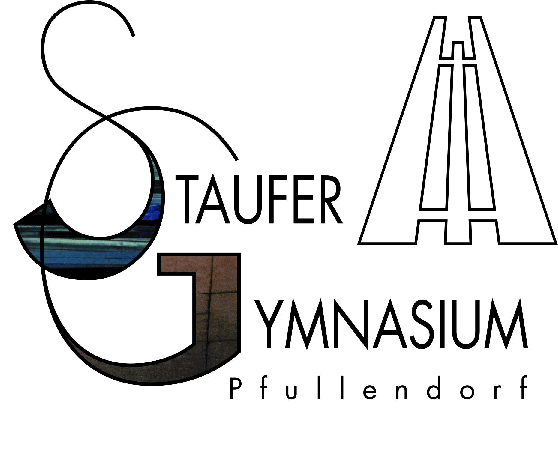 Name und Vorname der Schüler*in	Unterschrift			Klasse im neuen Schuljahr(bitte Druckbuchstaben)		des/der Erziehungsberechtigten………………………………………………………………………………………………………………………………………………………………………………………………..Kauf wird empfohlen, bitte selbst besorgen! Buchhandel bittet um Bestellung vor den Sommerferien!Schuljahr 2021/2022Klasse 5FachTitel/VerlagISBN-NummerAusleihe xDP.A.U.L. D.5Schöningh978-3-14-028170-6MLambacher Schweizer 5Klett978-3-12-733151-6EGreen Line 1Klett978-3-12-834210-8EKUnsere Erde 5/6Cornelsen978-3-06-064342-4BIOBiosphäre 1Cornelsen978-3-06-420000-5BIOUniversum 5/6Cornelsen978-3-06-010342-3MsMusix 1Helbling978-3-86227-060-6Bitte nur die entsprechende Zeile ankreuzen:Bitte nur die entsprechende Zeile ankreuzen:Bitte nur die entsprechende Zeile ankreuzen:Bitte nur die entsprechende Zeile ankreuzen:Bitte nur die entsprechende Zeile ankreuzen:ev.RelOrtswechsel 5/6Claudius978-3-532-70040-2kathRelLeben gestalten 5/6Klett978-3-12-007055-9EthikDenk(t)räume 1Cornelsen978-3-06-065669-1DArbeitsheft P.A.U.L. D. 5Schöningh978-3-14-028176-810,25 €EArbeitsheft zu Green Line 1Workbook mit Audio-CD und LernsoftwareKlett978-3-12-834218-416,50 €Eoder wahlweiseWorkbook mit Audio-CDKlett978-3-12-834215-39,95 €